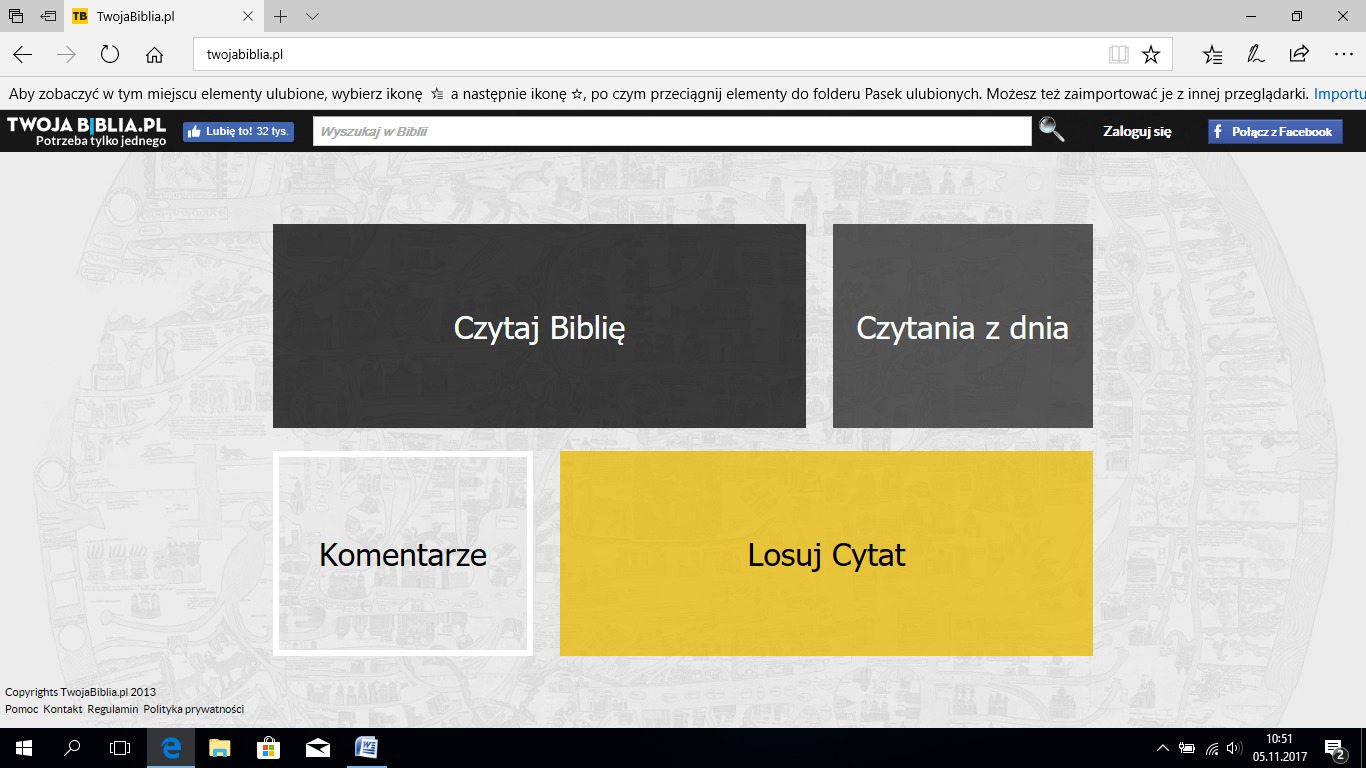 Załącznik nr 2 aplikacja 